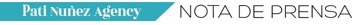 TOVA IAAC designs and constructs Spain's first 3D printed building 
using earth and Crane WASPTOVA is the first architectural construction in Spain located in the facilities of Valldaura Labs, Barcelona, built with a Crane WASP, the architectural 3D printer.The construction can be completed within weeks using 100% local materials and local labor, zero waste and a close to virtually zero carbon emission footprint.This manufacturing system can be used anywhere in the world and can help to housing emergencies. The project has been developed by the team of students and researchers from the 3D Printing Architecture (3dPA) postgraduate program of the Institute for Advanced Architecture of Catalonia (IAAC).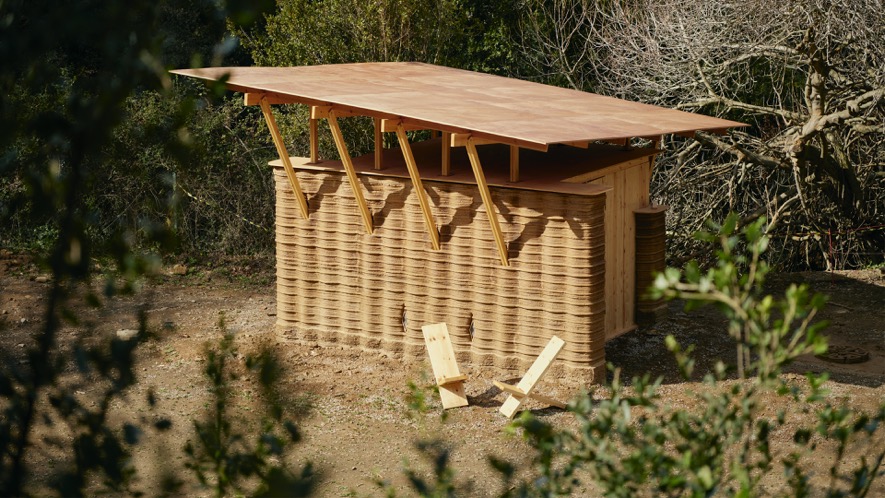 Proyecto 3D Print House del IAAC, Valldaura Labs © Gregori CiveraBarcelona, 7th september 2022The Institute for Advanced Architecture of Catalonia (IAAC) presents the first building made with earth and a 3D printer in Spain, a project born from the ongoing research conducted by IAAC to find new ways of facing the social and environmental challenges of the future through its various education and research programs.The construction has been carried out at the Valldaura Labs facilities, on the outskirts of Barcelona. It is a prototype that represents the bridge between the past — vernacular earthen architecture — and the future — large scale 3D printing technology — which will not only serve to change the architecture of the future, but will also be very useful when facing the current climate and housing crisis across the globe.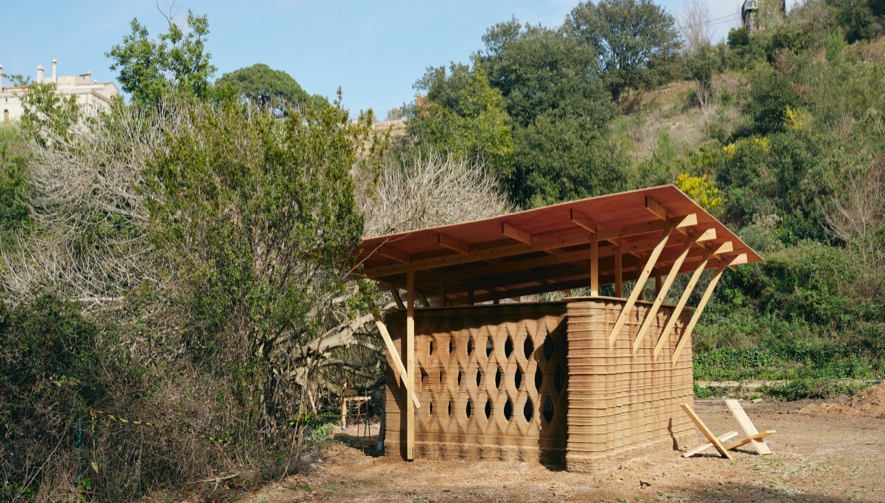 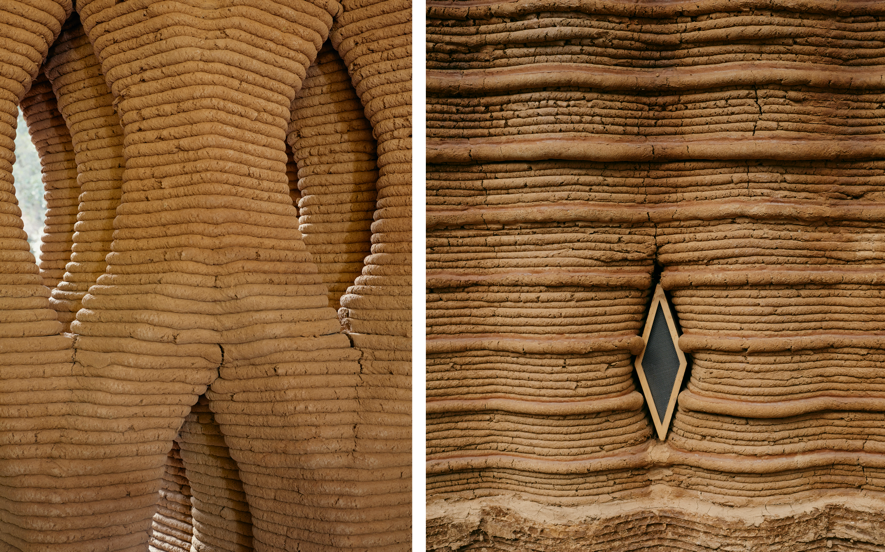 Details 3D Print House del IAAC, Valldaura Labs © Gregori CiveraThe project has been developed by the 3dPA post-graduate research program at the IAAC. The objective of this course is to train young architects and academics for the future of construction and to explore the possibilities of 3D printing in this sector.‘TOVA’ is the beginning of a larger project in collaboration with WASP in which a complete house made with 3D printing technology is projected.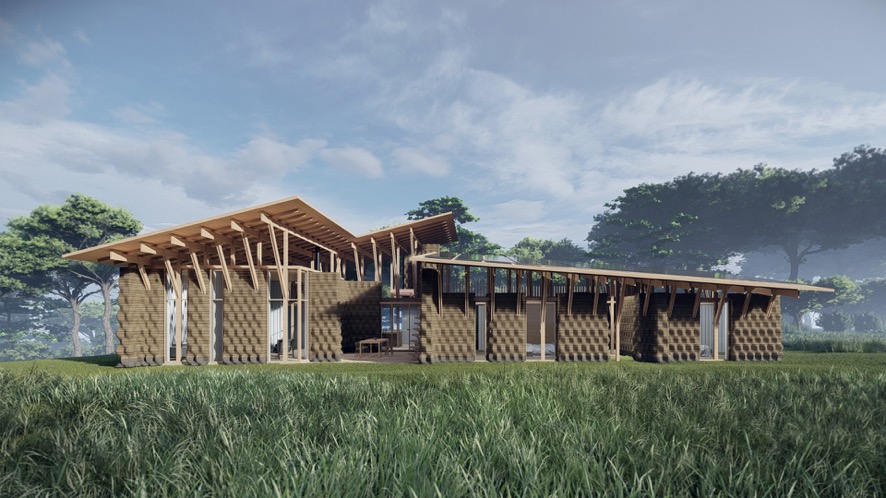 3D Print House project by IAAC and WASPFast, waste-free and adaptable constructionIt is the first building of this type in Spain and stands out for being one of the most sustainable and environmentally friendly construction forms that can be applied today. The construction took 7 weeks time to complete, a Crane WASP, the architectural 3D printer and km zero materials.During the entire construction process, zero waste is generated, as the materials were sourced within a 50 meters radius. The structure is made of local earth, mixed with additives and enzymes, to ensure the structural integrity and material elasticity necessary for the optimized 3d printing of the house. The foundation is made of geo-polymer and the roof, wooden construction.To ensure the longevity of the material in resistance to weather, a waterproof coating is added using raw extracted materials such as aloe and egg whites.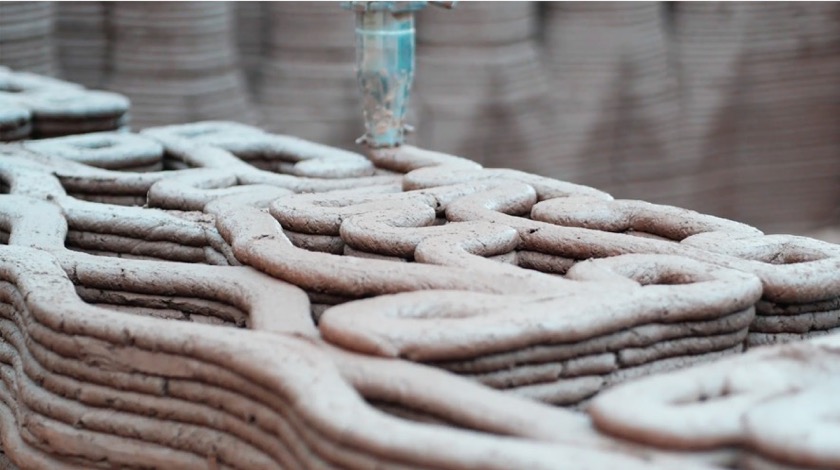 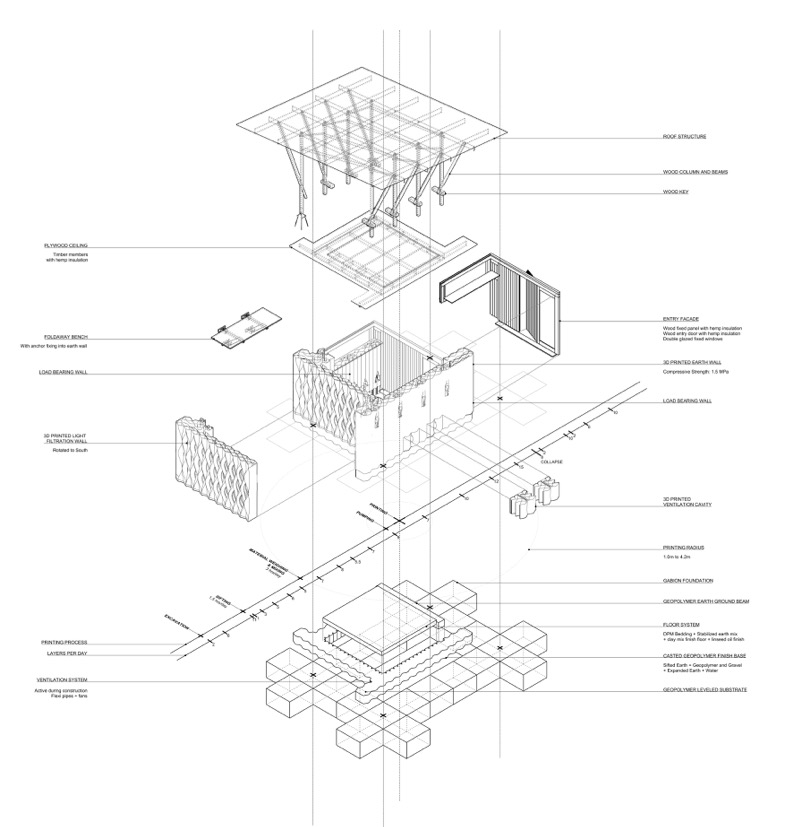 Construction process IAAC 3D Print House, Valldaura Labs The design of the building takes into account the climatic conditions of the Mediterranean: the volume is compact to protect from the cold in winter, but expandable during the other three seasons of the year, allowing the use of the immediate outdoor surroundings. The walls are made up of a network of cavities that contain airflow and allow great insulation to prevent heat loss in winter and protect from solar radiation in summer.It is a near-zero emissions project: its shell and the use of an entirely local material allow the reduction of waste, making it a pioneering example of low-carbon building, given that current construction methods are responsible for 36 % of CO2 emissions.The possible applications of this construction model are endless; from homes, to public spaces, interiors and exteriors. In combination with other construction systems, it can accommodate complex and innovative buildings that would reduce the environmental impact that construction currently entails.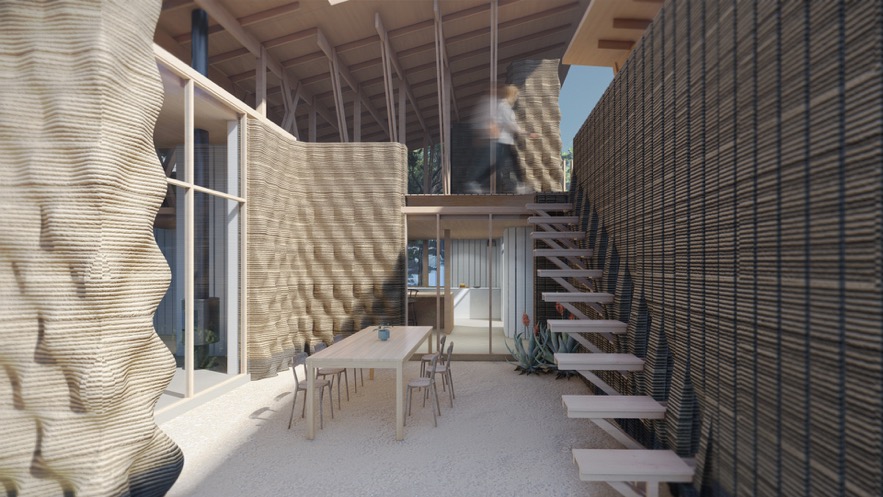 3D Print House project by IAAC and WASPHomes to face the housing emergency crisis of today and the futureThe project was conceived as a prototype for sustainable housing that could be built anywhere in the world. This promising technique opens the door to quickly solving problems of access to housing in vulnerable areas or temporary settlements, offering new solutions for the creation of more sustainable and affordable spaces.3D printing (or additive manufacturing) is a great example of km zero construction, as the construction work can be done 100% with local materials and labor. In addition, the printing system allows highly customizable houses for different use cases; such as communities of homes and services that can be rapidly created using this technology anywhere.IAAC responds with this and other projects to increasingly serious climate and migration emergencies, providing new solutions that contribute positively to the global housing emergency problem that will have to be faced in the future due to large migrations or natural disasters. The use case of this rapid construction method can be a solution for increasing spaces that require emergency response for housing solutions of masses such as communities for asylum seekers. 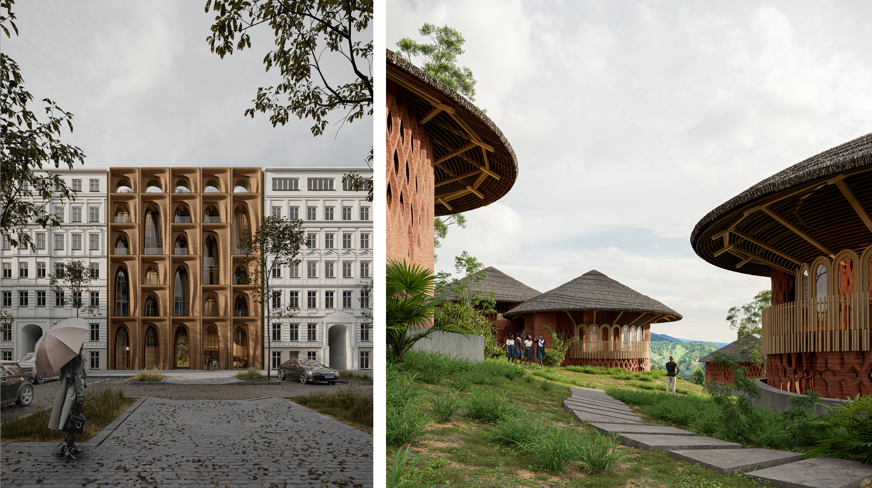 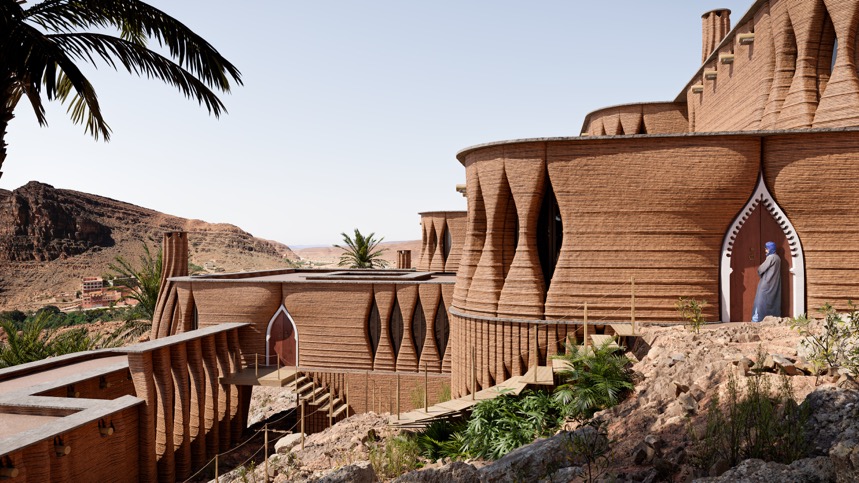 Applications and uses of the construction format with 3D printer and earth. ©IAACAbout IAACThe Institute for Advanced Architecture of Catalonia (IAAC) is a center for research, training, production and communication, located in Barcelona with 17 years of activity. Its objective is to lead the mission of imagining the future habitat of our society and building it in the present.IAAC follows the digital revolution at all scales to push the boundaries of architecture and design to meet the challenges that humanity faces. IAAC is an experimental and experiential center where you learn by doing, through a testing methodology that promotes real solutions.About WASP WASP- World’s Advanced Saving Project is a company born in 2012 in Massa Lombarda (Ravenna- Italy) that design, produces and sells 3D printers Made in Italy all over the world. The wide range of WASP 3D printers have been developed to answer human needs: food, housing, health, energy, work, art and culture. Inspired by the Potter Wasp, which builds its own nest with material recovered from the surrounding environment, WASP was born with the aim of developing large-scale 3D printers, to build houses with natural materials and available on the territory. The main company target is to provide effective benefits to humans through technological innovation and research. In 2012 WASP presented its first printer, the Power WASP, but soon after the company characterized its range with the Delta line of small and large dimensions up to the generation of the Delta WASP Industrial line WASP 3MT, WASP 4070, and WASP 2040. Today the Delta WASP Clay line is the market leader thanks also to the experience gained in the architectural field. These new 3D printers Clay optimize the LDM system by 3D printing fluid dense materials and industrial clays continuously and in large dimensions. In 2021, WASP has presented more technological advancement in the large 3D printers of the Industrial line and Clay line that meet the market demands for the extrusion of bio-polymers, super-techno polymers, recycled materials, pellets, natural material and raw earth, and industrial clay.Project creditsIAAC TeamEdouard Cabay, Alexandre Dubor, Lili Tayefi, Vincent Huyghe, Ashkan Foroughi, Eduardo Chamorro Martin, Elisabetta Carnevale, Guillem Baraut, Gloria Font basté, Nikol Kirova, Francesco Polvi, Bruno Ganem Coutinho, Marielena Papandreou and David Skaroupka.Project partnersColette, WASP, UN-Habitat, BAC Engineering, LaSalle, Smart Citizen, Squares and Living Prototypes Research Innovation ResearchersAdel Alatassi, Aslinur Taskin, Charles Musyoki, Deena El-Mahdy, Eugene Marais, Hendrik Benz, Juliana Rodriguez Torres, Leonardo Bin, Mariam Arwa, Al-Hachami, Marwa Abdelrahim, Mehdi Harrak, Michelle Bezik, Michelle Antonietta Isoldi Campinho, Mouad Laalou, Nareh, Khaloian Sarnaghi, Nawaal Saksouk, Orestis Pavlidis and Seni Boni Dara.AcknowledgementsAreti Markopoulou, Mathilde Marengo, Ricardo Mayor, Shyam Zonca, Pilar Xiquez, Ariannet Arias, Gabriel Frederick, Nicolas Rodriguez, Daniela Figueroa Claros, Laura Ruggeri, Xavier Molons, Jorge Ramirez, Jordi Guizán Bedoya, Massimo Visiona, Massimo Moretti and Francesca Moretti.3DPA participates in the Living Prototypes collaborative project and is supported by the Federal Research Institute for Construction, Urban Affairs and Spatial Development of the Ministry of the Interior, Construction and Community with funding from the Zukunft Bau research innovation program._Additional info on IAAC websitewww.iaac.netPress material:https://www.dropbox.com/scl/fo/sebwl4o21xoq1vz4u54kw/h?dl=0&rlkey=r44g70oha9sahhufulejv9fsz Press contactSonia Mañé | news@patinunezagency.com | (+34) 682 398 637 | (+34) 931 240 847Simona Rota| pressoffice@patinunezagency.com | (+34) 647 104 646WASP Press Contacts:E: press@3dwasp.com 
T: +39 0545 87858
Tiziana Teghini - Press Office - WASPWASP social mediaFacebook - @3dwasp       	Twitter	- @3dwasp          	Instagram - @3dwasp        	Linkedin - @WASPYouTube channel3D WASP